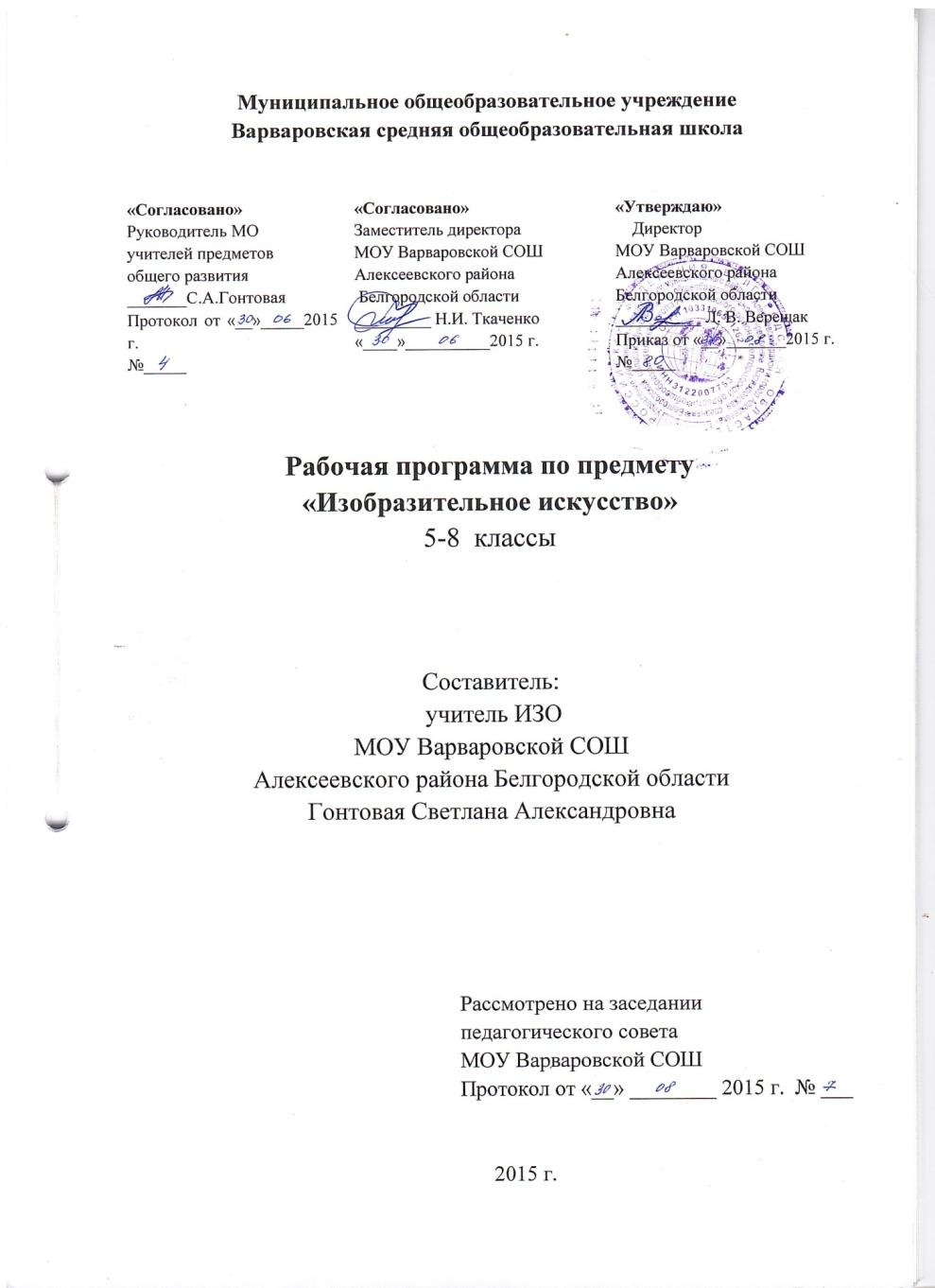 Пояснительная записка.Настоящая программа по изобразительному искусству для 5 - 8 классов создана на основе федерального государственного стандарта нового поколения основного общего образования, программы общеобразовательных учреждений «Изобразительное искусство» 5 – 8 классы  под редакцией Б.М. Неменского, М. Просвещение 2015 и УМК под ред. Б. М. Неменского.  Программа детализирует и раскрывает содержание стандарта, определяет общую стратегию обучения, воспитания и развития, учащихся средствами учебного предмета в соответствии с целями изучения изобразительного искусства, которые определены стандартом.Цель программы: познакомить учащихся с единством художественной и утилитарной функцией произведений декоративно-прикладного искусства, с его образным языком; с социальной ролью традиционного народного, классического и современного декоративно-прикладного искусства. Задачи данной программы:- изучить содержание и язык декоративных видов искусства;- изучить образно-символический язык корней народного искусства;- изучить зависимость декора вещи от господствующих идей в обществе Древнего Египта, Древней Греции, в средние века Западной Европы;- дать представление об общности народных художественных промыслов (гжель, хохлома, городец, местных промыслов 19 века), и их различиях;- развивать практические навыки выразительного использования фактуры, цвета, формы, объёма в процессе создания плоскостных декоративных композиций.В течение года возможно изменение количества часов на изучение тем программы в связи с совпадением расписания с праздничными днями, днями здоровья, каникулярными днями и другими особенностями функционирования образовательного учреждения. Поэтому некоторые темы могут быть объединены для изучения.При работе по данной программе предполагается использование следующего учебно-методического комплекта:  Учебно-методический комплект «Изобразительное искусство» 5 – 8 класс под редакцией Б.М.Неменского:5 класс – Горяева Н.А., Островская О.В. / под редакцией Неменского Б.М. «Изобразительное искусство». М.: «Просвещение».6 класс – Неменская Л.А. / под редакцией Неменского Б.М. «Изобразительное искусство». М.: «Просвещение».7 класс -  Питерских А.С.. Гуров Г.Е. / под редакцией Неменского Б.М. «Изобразительное искусство». М.: «Просвещение».8 класс - Питерских А.С. Изобразительное искусство. Изобразительное искусство в театре кино на телевидении. 8 класс: учебник для общеобразовательных организаций /А.С.Питерских; под ред.Б.М. Неменского. – М.: Просвещение, 2013.       Программа основного общего образования по изобразительному искусству составлена в соответствии с количеством часов, указанным   учебном плане  МОУ Варваровская СОШ. Предмет «Изобразительное искусство» изучается в  5 – 8 классах в объёме не менее 136 часов ( по 34 часа –  в каждом  классе).   Формой организации учебного процесса является урок.  Планируемые результаты изучения учебного предметаВ соответствии с требованиями к результатам освоения основной образовательной программы общего образования Федерального государственного образовательного стандарта обучение на занятиях по изобразительному искусству направлено на достижение учащимися личностных, метапредметных и предметных результатов.Личностные результаты отражаются в индивидуальных качественных свойствах учащихся, которые они должны приобрести в процессе освоения учебного предмета «Изобразительное искусство»:воспитание российской гражданской идентичности: патриотизма, любви и уважения к Отечеству, чувство гордости за свою Родину, прошлое и настоящее многонационального народа России; осознание своей этнической принадлежности, знание культуры своего народа, своего края, основ культурного наследия народов России и человечества; усвоение гуманистических, традиционных ценностей многонационального российского общества;формирование ответственного отношения к учению, готовности и способности обучающихся к саморазвитию и самообразованию на основе мотивации к обучению и познанию;формирование целостного мировоззрения, учитывающего культурное, языковое духовное многообразие современного мира;формирование осознанного, уважительного и доброжелательного отношения к другому человеку, его мнению, многообразию, культуре; готовности и способности вести диалог с другими людьми и достигать в нем взаимопонимания;развитие морального сознания и компетентности в решении моральных проблем на основе личностного выбора, формирование нравственных чувств и нравственного поведения, осознанного и ответственного отношения к собственным поступкам;формирование коммуникативной компетентности в общении и сотрудничестве со сверстниками, взрослыми в процессе образовательной, творческой деятельности;осознание значения семьи в жизни человека и общества, принятие ценности семейной жизни, уважительное и заботливое отношение к членам своей семьи;развитие эстетического сознания через освоение художественного наследия народов России и мира, творческой деятельности эстетического характера. Метапредметные результаты характеризуют уровень сформированности универсальных способностей учащихся, проявляющихся в познавательной и практической творческой деятельности:умение самостоятельно определять цели своего обучения, ставить и формулировать для себя новые задачи в учебе и познавательной деятельности, развивать мотивы и интересы своей познавательной деятельности;умение самостоятельно планировать пути достижения целей, в том числе альтернативные, осознанно выбирать наиболее эффективные способы решения учебных и познавательных задач; умение соотносить свои действия с планируемыми результатами, осуществлять контроль своей деятельности в процессе достижения результата, определять способы действий в рамках предложенных условий и требований, корректировать свои действия в соответствии с изменяющейся ситуацией;умение оценивать правильность выполнения учебной задачи, собственные возможности ее решения;владение основами самоконтроля, самооценки, принятия решений и осуществления осознанного выбора в учебной и познавательной деятельности;умение организовать учебное сотрудничество и совместную деятельность с учителем и сверстниками; работать индивидуально и в группе: находить общее решение и разрешать конфликты на основе согласования позиций и учета интересов; формулировать, аргументировать и отстаивать свое мнение. Предметные результаты характеризуют опыт учащихся в художественно-творческой деятельности, который приобретается и закрепляется в процессе освоения учебного предмета:формирование основ художественной культуры обучающихся как части их общей духовной культуры, как особого способа познания жизни и средства организации общения; развитие эстетического, эмоционально-ценностного видения окружающего мира; развитие наблюдательности, способности к сопереживанию, зрительной памяти, ассоциативного мышления, художественного вкуса и творческого воображения;развитие визуально-пространственного мышления как формы эмоционально-ценностного освоения мира, самовыражения и ориентации в художественном и нравственном пространстве культуры;освоение художественной культуры во всем многообразии ее видов, жанров и стилей как материального выражения духовных ценностей, воплощенных в пространственных формах (фольклорное художественной творчество разных народов, классические произведения отечественного и зарубежного искусства, искусство современности);воспитание уважения к истории культуры своего Отечества, выраженной в архитектуре, изобразительном искусстве, в национальных образах предметно-материальной и пространственной среды, в понимании красоты человека;приобретение опыта создания художественного образа в разных видах и жанрах визуально-пространственных искусств: изобразительных (живопись, графика, скульптура), декоративно-прикладных, в архитектуре и дизайне, приобретение опыта работы над визуальным образом в синтетических искусствах (театр и кино);приобретение опыта работы различными художественными материалами и в разных техниках и различных видах визуально-пространственных искусств, в специфических формах художественной деятельности, в том числе базирующихся на ИКТ (цифровая фотография, видеозапись, компьютерная графика, мультипликация и анимация);развитие потребности в общении с произведениями изобразительного искусства, освоение практических умений и навыков восприятия, интерпретации и оценки произведений искусств; формирование активного отношения к традициям художественной культуры как смысловой, эстетической и личностно-значимой ценности;осознание значения искусства и творчества в личной и культурной самоидентификации личности;развитие индивидуальных творческих способностей обучающихся, формирование устойчивого интереса к творческой деятельности.Тематическое планирование с указанием количества часов, отводимых  на освоение каждой темы (раздела). 5 класс.Тематическое планирование с указанием количества часов, отводимых  на освоение каждой темы (раздела).6 класс.Тематическое планирование с указанием количества часов, отводимых  на освоение каждой темы (раздела).7 класс.Тематическое планирование с указанием количества часов, отводимых  на освоение каждой темы (раздела). 8 класс.Данной программой предусмотрено использование следующих видов контроля. Входной контроль определяет исходный уровень обученности, подготовленность к усвоению дальнейшего материала. Стартовый контроль проводить в начале учебного года. С помощью текущего контроля возможно диагностирование дидактического процесса, выявление его динамики, сопоставление результатов обучения на отдельных его этапах. Рубежный контроль выполняет этапное подведение итогов за четверть, полугодие, год после прохождения, например, больших тем, крупных разделов программы. В рубежном контроле учитываются и данные текущего контроля. Итоговый контроль осуществляется после прохождения всего учебного курса, обычно накануне перевода в следующий класс. Данные итогового контроля позволяют оценить работу педагога и учащихся. Результаты заключительного контроля должны соответствовать уровню национального стандарта образования.Календарно – тематическое планирование 5 класс (приложение 1)Календарно – тематическое планирование 6 класс (приложение 2)Календарно – тематическое планирование 7 класс (приложение 3)Календарно – тематическое планирование 8 класс (приложение 4)Содержание учебного предмета, курса. 5 классДРЕВНИЕ КОРНИ НАРОДНОГО ИСКУССТВА (8 ч)  Древние образы в народном искусстве  	Традиционные образы народного (крестьянского) прикладного искусства — солярные    знаки, конь, птица, мать-земля, древо жизни — как выражение мифопоэтических   представлений человека о мире, как память народа. Декоративные изображения как обо  значение жизненно важных для человека смыслов, их условно-символический характер.Задание: составление декоративной композиции из различных элементов древнерусской символики.   Декор русской избы   Конструкция и декор традиционного русского жилища. Отражение картины мира Единство конструкции и декора в традиционном русском жилище. Отражение картины мира в трехчастной структуре и образном строе избы (небо, земля, подземно-водный мир).Создание поисковых групп по направлениям народного искусства.Задание: работа над украшением элементов избы (фронтон, наличники, причелина, лобовая доска) солярными знаками, растительными и зооморфными мотивами, геометрическими элементами, выстраивание их в орнаментальную композицию.  Внутренний мир русской избы  Устройство внутреннего пространства крестьянского дома, его символика  (потолок — небо,   пол — земля,   подпол — подземный мир, окна — очи, свет и т. д.). Жизненно важные центры в крестьянском доме: печное пространство, красный угол, круг предметов быта, труда и включение их в пространство дома. Единство пользы и красоты.Задание: работа над рисунком на тему «В русской избе».   Конструкция, декор предметов народного быта и труда   Русские прялки, деревянная фигурная посуда, предметы труда — область конструктивной фантазии, умелого владения материалом. Органическое единство пользы и красоты, конструкции и декора. Подробное рассмотрение различных предметов народного быта, выявление символического значения декоративных элементов.Задание: изображение прялки, украшение орнаментальной росписью.   Конструкция, декор предметов народного быта и труда  Польза и красота, конструкция и декор, символическое значение декоративных элементов народной посуды. Создание выразительных форм посуды, украшение их орнаментальной росписью.   Образы и мотивы в орнаментах русской народной вышивки . Крестьянская вышивка — хранительница древнейших образов и мотивов, их устойчивости и вариативности. Условность языка орнамента, его символическое значение. Особенности орнаментальных построений в вышивках на полотенце.Задание: выполнение эскиза узора вышивки на полотенце в традиции народных мастеров.   Народный праздничный костюм  Народный праздничный костюм — целостный художественный образ. Северорусский и южнорусский комплекс одежды. Разнообразие форм и украшений народного праздничного костюма в различных республиках и регионах России.Форма и декор женских головных уборов. Выражение идеи целостности мира, нерасторжимой связи земного и небесного в образном строе народной праздничной одежды.Задание: выполнение эскизов народного праздничного костюма разных регионов и народов России с использованием различных техник и материалов. 	  Народные праздничные обряды  Календарные народные праздники — это способ участия человека, связанного с землей, в событиях природы (будь то посев или созревание колоса), это коллективное ощущение целостности мира. Обрядовые действия народного праздника, их символическое значение.Активная беседа по данной проблематике сопровождается просмотром слайдов, репродукций. Урок можно построить как выступление поисковых групп по проблемам народного искусства или как праздничное импровизационно-игровое действо в заранее подготовленном интерьере народного жилища.  СВЯЗЬ ВРЕМЕН В НАРОДНОМ ИСКУССТВЕ (7 ч)  Древние образы в современных народных игрушках  Живучесть древних образов (коня, птицы, бабы) в современных народных игрушках, их сказочный реализм. Особенности пластической формы глиняных игрушек, принадлежащих различным художественным промыслам. Единство формы и декора в игрушке. Цветовой строй и основные элементы росписи филимоновской, дымковской, каргопольской и других местных форм игрушек.Задание: создание игрушки (импровизация формы) и украшение ее декоративной росписью в традиции одного из промыслов.  Искусство Гжели. Истоки и современное развитие промысла  Из истории развития гжельской керамики, слияние промысла с художественной промышленностью. Разнообразие и скульптурность посудных форм, единство формы и декора.Особенности гжельской росписи: сочетание синего и белого, игра тонов, тоновые контрасты, виртуозный круговой мазок с растяжением, дополненный изящной линией.Задание: вырезание из бумаги форм посуды и украшение их росписью с использованием традиционных для данного промысла приемов письма.  Искусство Городца. Истоки и современное развитие промысла  Из истории развития городецкой росписи. Подробное рассмотрение произведений Городецкого промысла. Единство формы предмета и его декора. Птица и конь — главные герои городецкой росписи. Розаны и купавки — основные элементы декоративной композиции. Композиция орнаментальной и сюжетной росписи; изящество изображения, отточенность линейного рисунка. Основные приемы городецкой росписи.Задание: практическая работа на освоение приёмов городецкой росписи,выполнение фрагмента росписи с использованием образа птицы, коня, растительных элементов.  Искусство Хохломы. Истоки и современное развитие промысла  	Изистории развития хохломской росписи. Особенности создания посуды, разнообразие ее форм. Травка, кудрина - главные мотивы росписи, основные ее приемы.Задание:практическая работа на освоение приёмов хохломской росписи,выполнение  росписи с использованием основных  элементов.  Искусство Жостова. Истоки и современное развитие промысла  Из истории художественного промысла. Разнообразие форм подносов и вариантов построения цветочных композиций. Жостовская роспись — свободная кистевая живописная импровизация. Создание в живописи эффекта освещенности, объемности букета цветов. Основные приемы жостовского письма, формирующие букет: замалевок, тенежка, прокладка, бликовка, чертежка, привязка.Задание: практическая работа на освоение приёмов жостовской росписи. Выполнение фрагмента жостовской росписи с включением в нее крупных и мелких форм цветов, связанных друг с другом. Выполненные индивидуально фрагменты росписи затем компонуются на черном поле крупных подносов.  Щепа. Роспись, тиснение   и резьба по бересте Береста – основной материал в крестьянском быту. Разнообразие крестьянской посуды. Птицы счастья – щепная птица, особенности ее изготовления. Мезенская роспись – основные элементы декоративной композиции.Задание: создание эскиза предмета народных северных промыслов и его украшение.   Роль народных художественных промыслов в современной жизни  Промыслы как искусство художественного сувенира. Место произведений промыслов в современном быту и интерьере.Проведение беседы или занимательной викторины. Поисковые группы активно используют собранный материал во время обобщения информации о тех промыслах, которые не были затронуты на уроках этой четверти, а также задают вопросы классу, предлагают открытки для систематизации зрительного материала по определенному признаку.К этому занятию учащиеся готовят выставку работ для более полного обобщения темы четверти.Обобщение темы четверти в виде занимательной викторины. ДЕКОР — ЧЕЛОВЕК, ОБЩЕСТВО, ВРЕМЯ (10 ч)  Зачем людям украшения  Роль декоративного искусства в организации общества, в регламентации норм жизни, в различии людей по социальной принадлежности. Украсить – значит наполнить вещь общественно значимым смыслом, определить роль её хозяина.Зрительный ряд: примеры декоративного искусства разных времен и народов, в которых наиболее ярко раскрывается его социальная роль.Вводная беседа с просмотром презентации.	  Декор и положение человека в обществе   Эту тему предлагается раскрыть на примерах роли декоративного искусства в Древнем Египте. Подчеркивание власти, могущества, знатности египетских фараонов с помощью декоративного искусства. Символика украшений Древнего Египта, их связь с мировоззрением египтян. Символика цвета в украшениях. Отличие одежд высших и низших сословий общества.Задание: выполнение эскизов браслетов, ожерелий, алебастровых ваз по мотивам декоративного искусства Древнего Египта.   Декор и положение человека в обществе   Декоративное искусство Древней Греции. Древнегреческие одежды. Искусство глиптики. Задание: выполнение набросков фигуры в одежде Древней Греции. 		  Декор и положение человека в обществе  Греческая вазопись.Виды ваз.Стили и сюжеты древнегреческой живописи по керамике. Задание: выполнение эскиза сосуда любой формы в чернофигурном стиле. 	  Одежда говорит о человеке  На материале декоративного искусства Древнего Китая рассмотреть одежду как знак положения человека в обществе и его намерений, т. е. его роли. Задание: выполнение набросков фигуры в одежде Древнего Китая.   Одежда говорит о человеке  Одежда как знак положения человека в обществе и его намерений в декоративном искусстве Западной Европы 17 века (стиль барокко). Одежда выявляет роль людей, их отношения в обществе, подчеркивает определенные общности людей по классовому, сословному, профессиональному признакам.  Задание: индивидуально-коллективная работа - создание коллективного панно на тему « Бал в интерьере дворца».  Одежда говорит о человеке . «Бал в интерьере дворца»Продолжение работы над темой предыдущего урока. Индивидуально-коллективная работа - создание коллективного панно на тему « Бал в интерьере дворца».  О чём рассказывают гербы и эмблемы	  Декоративность, орнаментальность, изобразительная условность искусства геральдики. Герб возник как знак достоинств его владельца, символ чести рода. Сегодня это отличительный знак любого человеческого сообщества — государства, страны, города, партии, фирмы, символизирующий отличие от других общностей, объединений.В процессе беседы, сопровождающейся показом слайдов, следует обратить внимание учащихся на основные части классического герба, на изобразительные формы, взятые из жизни и мифологии, на их символическое значение, а также на символику цвета в классической геральдике. Символы и эмблемы в современном обществе, значение их элементов.Задание: используя язык символов придумать сой герб, герб своей семьи.     О чём рассказывают гербы и эмблемы   Что такое эмблема, отличие эмблемы от герба. Значение эмблем в обществе. Задание: создание эскиза эмблемы к учебному кабинету.	  Роль декоративного искусства в жизни человека и общества  Обобщение тем раздела.Игра – викторина с привлечением творческих работ.Выполнение творческого задания на развитие чувства стиля: дополнить костюм недостающими элементами. ДЕКОРАТИВНОЕ ИСКУССТВО В СОВРЕМЕННОМ МИРЕ (9 ч)  Современное выставочное искусство  Многообразие материалов и техник современного декоративно-прикладного искусства. Роль выразительных средств (форма, цвет, фактура и т. д.) в построении декоративной композиции. Задание: выполнение интерпретации древних образов древа жизни, коня, птицы.    Современное выставочное искусство. Витраж  История витража. Техника изготовления. Витраж в современном интерьере. Задание: выполнение эскиза витража.  	  Современное выставочное искусство. Изделия из металла  Техники и приёмы обработки металла. Декоративные композиции из металла. Задание: интерпретация образа птицы. Использование техники рисования пластилином.  Современное   выставочное искусство. Гобелен   Техника и приёмы создания гобелена.  Декоративные композиции. Задание: создание эскиза рисунка для гобелена.  Современное   выставочное искусство.  Батик    Техника и приёмы создания батика. Декоративные композиции. Задание: интерпретация образа древа жизни. Создание рисунка на ткани.  Ты сам – мастер декоративно-прикладного искусства  Воплощение замысла в материале. Эскиз будущей работы.   Ты сам – мастер декоративно-прикладного искусства  	Создание декоративной работы в материале.Содержание учебного предмета, курса. 6 классИЗОБРАЗИТЕЛЬНОЕ ИСКУССТВО В СЕМЬЕ ПЛАСТИЧЕСКИХ ИСКУССТВ  (9 часов)	  Изобразительное искусство в семье пластических искусств   Искусство и его виды. Пластические и пространственные виды искусства. Художественные материалы и их выразительные возможности. Беседа с показом репродукций.  Рисунок - основа изобразительного творчества  Творческие задачи рисунка. Виды рисунка. Графические материалы и их выразительные возможности.Графические зарисовки с натуры отдельных растений.  Линия и её выразительные возможности   	Выразительные свойства линии, виды и характер линии. Линейные графические рисунки известных художников. Изображение линий различных по характеру. Передача объёма, формы, пластики предмета при помощи линий, фактуры предметов.Выполнение (по представлению) линейных рисунков трав, которые колышет ветер).  Пятно как средство выражения.Композиция как ритм пятен   Роль пятна в изображении и его выразительные возможности. Понятие силуэта. Композиция листа. Тон и тональные отношения. Изображение с использованием одной двух красок различных состояний в природе: ветер, дождь, туман, яркое солнце и тени.  Цвет. Основы цветоведения  Основные, составные цвета. Дополнительные цвета. Цветовой контраст. Насыщенность цвета. Изучение свойства цвета.  Фантазийные изображения сказочных царств ограниченной палитрой и с показом вариативных возможностей цвета («Царство Снежной королевы», «Изумрудный город», «Страна золотого солнца» и т. д.)   Цвет в произведениях живописи  	Понятия: локальный цвет, тон, колорит, гармония цвета. Цветовые отношения. Живое смешение красок. Фактура в живописи. Выразительность мазка. Выражение в живописи эмоциональных  состояний .Изображение осеннего букета с разным настроением.  Объёмные изображения в скульптуре   	Выразительные возможности объёмного изображения. Художественные материалы и их выразительные свойства. Лепка животных в разных материалах.  Основы языка изображения    Обобщение материала о видах изобразительного искусства, художественных материалах и их выразительных возможностях.Беседа.МИР НАШИХ ВЕЩЕЙ, НАТЮРМОРТ. (7 часов)10 Тема. Реальность и фантазия в творчестве художника. Изображение предметного мира – натюрморт ( 1 час). 	Изображение как познание окружающего мира и отношение к нему человека. Роль фантазии в жизни человека. Творческое воображение художника, творческое воображение зрителя. Появление жанра натюрморта. Натюрморт в истории искусства. Натюрморт в живописи, графике, скульптуре. Вводная беседа. Работа над натюрмортом из плоских изображений знакомых предметов.  Понятие формы. Многообразие форм окружающего мира   Линейные, плоскостные, объёмные формы. Понятие конструкции. Конструирование из бумаги простых геометрических тел.  Изображение объёма на плоскости и линейная перспектива  Перспектива как способ изображения на плоскости предметов в пространстве. Правила объёмного изображения геометрических тел. Понятие ракурса. Изображение конструкции из нескольких геометрических тел.  Освещение. Свет и тень  Понятия: свет, блик, полутень, собственная тень, рефлекс, падающая тень. Свет как средство организации композиции в картине. Изображение геометрических тел с боковым освещением.  Натюрморт в графике   Графическое изображение натюрмортов. Гравюра, её виды. Выразительные возможности гравюры. Изображение графического натюрморта из двух предметов с использованием пера и чёрной туши.   Цвет в натюрморте    Цвет в живописи и богатство его выразительных возможностей. Выражение цветом в натюрморте переживаний и настроений художника. Работа над натюрмортом в заданном эмоциональном состоянии.  Выразительные возможности натюрморта  Обобщение темы. Натюрморт в искусстве 19-20 веков. Натюрморт и выражение творческой индивидуальности художника. Работа над натюрмортом, который можно было бы назвать «натюрморт-автопортрет».	ВЗГЛЯДЫВАЯСЬ В ЧЕЛОВЕКА. ПОРТРЕТ. (10 часов)  Образ человека - главная тема искусства   Изображение человека в искусстве разных эпох. История возникновения портрета. Великие художники-портретисты. Портрет камерный, парадный. 	Беседа с показом репродукций.  Конструкция головы человека и её пропорции  Конструкция головы, частей лица человека. Пропорции лица. Пропорциональное изображение головы человека в технике аппликации.   Изображение головы человека в пространстве   Повороты и ракурсы головы. Форма и детализация. Соотношения частей головы. Изображение головы в различных поворотах.  Графический портретный рисунок и выразительность образа человека   Образ головы человека в графическом портрете. Выразительные средства и возможности графического изображения. Линия и пятно. Изображение лица человека фломастером.  Портрет в скульптуре   Скульптурный портрет в истории искусства. Выразительные возможности скульптуры. 	Лепка литературного героя с ярко выраженным характером.  Сатирические образы человека   Художественное преувеличение. Сатирические образы в искусстве. Карикатура, дружеский шарж.       Изображение сатирических образов литературных героев.  Образные возможности освещения в портрете   Изменение образа человека при различном освещении. Наброски головы человека в различном освещении.Зарисовка композиций портретов известных художников.  Роль цвета в портрете  Цветовое решение образа в портрете.Цвет и тон. Цвет и освещение. Цвет как выражение характера, настроения в портрете. Выполнение зарисовок лица человека с передачей различного настроения.  Великие портретисты  прошлого   Личность художника и его эпоха. Произведения русских и зарубежных художников портретистов.Беседа с показом репродукций и анализом лучших работ учащихся. Создание живописного портрета.  Портрет в изобразительном искусстве 20 века.   Образ человека в живописи  20 века. Обобщение темы четверти. Беседа.ЧЕЛОВЕК И ПРОСТРАНСТВО В ИЗОБРАЗИТЕЛЬНОМ ИСКУССТВЕ. (8 часов)  Жанры в изобразительном искусстве   Изображение окружающего мира в разные эпохи. Жанры изобразительного искусства, тематическая картина.Беседа с показом репродукций.  Изображение пространства  	Изображение пространства в различные эпохи. Понятия: картинная плоскость, точка зрения, точка схода, линия горизонта, высота линии горизонта.Беседа с показом репродукций.  Правила линейной и воздушной перспективы  Изучение правил линейной и воздушной перспективы и их применение при изображении пейзажа.Изображение уходящей вдаль аллеи с соблюдением правил линейной и воздушной перспективы.  Пейзаж – большой мир. Организация изображаемого пространства ( Пейзаж как жанр искусства. Древние китайские пейзажи. Пейзажи европейских художников. Изображение пейзажа в технике аппликация на тему «Путь реки», «Дорога в большой мир».  Пейзаж - настроение. Природа и художник  Пейзаж-настроение. Роль колорита в пейзаже настроения. Выполнение пейзажа с передачей настроения задумчивости, спокойствия, сурового, грозного состояния.  Пейзаж в русской живописи    Знакомство с историей зарождения и развития пейзажной живописи в России в начала 19 века.Выполнение пейзажа на темы: «Страна моя родная», «Дали моей Родины».  Пейзаж в графике. Городской пейзаж  Знакомство с графическими материалами: тушь, карандаш, пастель. Изображение пейзажа с использованием графических материалов по выбору учащихся. Разные образы города в истории искусства и в российском искусстве 20 вв. Создание графических композиции «Наш (мой) город» Выразительные возможности изобразительного искусства. Язык и смысл  Обобщение материала учебного года.Виды изобразительного искусства, жанры, средства выразительности. Великие художники зарубежного отечественного искусства.Беседа с показом репродукций.Содержание учебного предмета, курса. 7 классРаздел 1: Архитектура и дизайн – конструктивные искусства в ряду пространственных искусств. Мир, который создает человекХУДОЖНИК _ ДИЗАЙН _ АРХИТЕКТУРА. ИСКУССТВО КОМПОЗИЦИИ – ОСНОВА ДИЗАЙНА И АРХИТЕКТУРЫ  (8 часов)  Возникновение архитектуры и дизайна на разных этапах общественного развития. Дизайн и архитектура как создатели «второй природы», рукотворной среды нашего обитания. Единство целесообразности и красоты, функционального и художественного.  Композиция как основа реализации замысла в любой творческой деятельности. Плоскостная композиция в дизайне. Элементы композиции в графическом дизайне: пятно, линия, буква, текст и изображение. Основные композиционные приемы: поиск уравновешенности (симметрия и асимметрия, динамическое равновесие), динамика и статика, ритм, цветовая гармония.Разнообразные формы графического дизайна, его художественно-композиционные, визуально-психологические и социальные аспекты.  Основы композиции в конструктивных искусствах. Гармония, контраст и эмоциональная выразительность плоскостной композиции, или «Внесем порядок в хаос!»   Прямые линии и организация пространства.  Цвет – элемент композиционного творчества.Свободные формы: линии и тоновые пятна.  Буква – строка – текстИскусство шрифта. Когда текст и изображение вместе  Композиционные основы макетирования в графическом дизайне.  В бескрайнем море книг и журналов  Многообразие форм графического дизайна.Обобщение темы.Раздел 2: В МИРЕ ВЕЩЕЙ И ЗДАНИЙ. ХУДОЖЕСТВЕННЫЙ ЯЗЫК КОНСТРУКТИВНЫХ ИСКУССТВ. (8 часов)  Объект и пространство. От плоскостного изображения – к макетированию объемному макету.   Соразмерность и пропорциональность.Прочтение плоскостной композиции как «чертежа» пространства. Здание – объем в пространстве и объект в градостроительстве. Основы формообразования. Композиция объемов в структуре зданий.   Архитектура — композиционная организация пространства.Структура дома и его основные элементы. Развитие строительных технологий и историческое видоизменение основных элементов здания. Унификация – важное звено архитектурно-дизайнерской деятельности. Модуль в конструкции здания. Модульное макетирование.Дизайн как эстетизация машинного тиражирования вещей. Геометрическая структура вещи. Несущая конструкция – каркас дома и корпус вещи.  Отражение времени и вещи. Взаимосвязь материала и формы в дизайне.Роль цвета в архитектурной композиции и в дизайнерском проекте. Формообразующее и эстетическое значение цвета в архитектуре и дизайне.  Взаимосвязь объектов в архитектурном макете.  От плоскостного изображения к объемному макету.Взаимосвязь объектов в архитектурном макете.   Конструкция: часть и целое. Здание как сочетание различных объемных форм. Понятие модуля.Здание каксочетание различных объёмов.  Понятие модуля.  Важнейшие  архитектурные элементы здания.  Красота и целесообразность. Единство художественного    и функционального в вещи.  Вещь как сочетание объемов и образ времени.  Форма и материал.    Роль и значение материала в конструкции.Цвет в архитектуреи дизайне.  Роль цвета в формотворчестве.Раздел 3: ГОРОД И ЧЕЛОВЕК. СОЦИАЛЬНОЕ ЗНАЧЕНИЕ ДИЗАЙНА И АРХИТЕКТУРЫ  КАК СРЕДЫ В ЖИЗНИ ЧЕЛОВЕКА (11часов)Исторические аспекты развития художественного языка конструктивных искусств. От шалаша, менгиров и дольменов до индустриального градостроительства. История архитектуры и дизайна как развитие образно-стилевого языка конструктивных искусств и технических возможностей эпохи.Массово-промышленное производство вещей и зданий, их влияние на образ жизни и сознание людей. Организация городской среды.Проживание пространства – основа образной выразительности архитектуры.Взаимосвязь дизайна и архитектуры в обустройстве интерьерных пространств.Природа в городе или город в природе. Взаимоотношения первичной природы и рукотворного мира, созданного человеком. Ландшафтно-парковая архитектура и ландшафтный дизайн. Использование природных и имитационных материалов в макете.Город сквозь времени страныОбразы материальной культуры прошлого.Город сегодня и завтраПути развития современной архитектуры и дизайна.Живое пространство городаГород, микрорайон, улица.Вещь в городе и домаГородской дизайн.Интерьер и вещь в доме. Дизайн пространственно-вещной среды интерьера.Природа и архитектураОрганизация архитектурно-ландшафтного пространства.Ты – архитектор!Замысел архитектурного проекта и его осуществление.Раздел 4 : ЧЕЛОВЕК В ЗЕРКАЛЕ ДИЗАЙНА И АРХИТЕКТУРЫ. ОБРАЗ ЖИЗНИ И ИНДИВИДУАЛЬНОЕ ПРОЕКТИРОВАНИЕ (7 часов)Организация пространства жилой среды как отражение социального заказа, индивидуальности человека, его вкуса, потребностей и возможностей. Образно-личностное проектирование в дизайне и архитектуре. Проектные работы по созданию облика собственного дома, комнаты и сада.Живая природа в доме.Социопсихология, мода и культура как параметры создания собственного костюма или комплекта одежды. Грим, прическа, одежда и аксессуары в дизайнерском проекте по конструированию имиджа персонажа или общественной персоны. Моделируя свой облик и среду, человек моделирует современный мир.Мой дом – мой образ жизниСкажи мне, как ты живешь, и я скажу, какой у тебя дом.Интерьер, который мы создаем.Пугало в огороде, или … под шепот фонтанных струй.Мода, культура и тыКомпозиционно-конструктивные принципы дизайна одежды.Встречают по одежке.Автопортрет на каждый день.Моделируя себя – моделируешь мир.Содержание учебного предмета, курса. 8 КЛАСС (34ч)Изобразительное искусство в театре, кино , на телевидении  ХУДОЖНИК И ИСКУССТВО ТЕАТРА. РОЛЬ ИЗОБРАЖЕНИЯ В СИНТЕТИЧЕСКИХ ИСКУССТВАХ (8ч)Образная сила искусства. Изображение в театре и кино.1Специфика изображения в произведениях театрального и экранного искусства. Жанровое многообразие театральных спектаклей.Театральное искусство и художник. Правда и магия театра1Актер – основа театрального искусства. Сценография – элемент  единого образа спектакля. Устройство сцены и принципы  театрального макетирования.Сценография  - особый вид художественного творчества. Безграничное  пространство сцены.1Различия в творчестве сценографа и художника – живописца. Основные задачи театрального художника. Типы декорационного оформления спектакля.Сценография искусство и производство 1Этапы и формы работы театрального художника. Элементы декорационного оформления сцены.Костюм, грим и маска , или магическое « если бы».Тайны актерского перевоплощения1Образность и условность театрального костюма. Отличия бытового костюма , грима, прически от сценического.Костюм – средство характеристики персонажа.Художник в театре кукол. Привет от Карабаса – Барабаса2Ведущая роль художника кукольного спектакля как соавтора актера в создании образа персонажа. Виды театра кукол. Технологии создания простейших кукол.Спектакль – от замысла к воплощению. Третий звонок.1Анализ этапов создания театральной постановки. Важнейшая роль зрителя. Многофункциональность  современных сценических зрелищ.ЭСТАФЕТА ИСКУССТВ: ОТ РИСУНКА К ФОТОГРАФИИ. ЭВОЛЮЦИЯ ВЫРАЗИТЕЛЬНЫХ ИСКУССТВ И ТЕХНОЛОГИЙ    8ч.Фотография – взгляд сохраненный навсегда. Фотография  - новое изображение реальности.1Становление фотографии как искусства. Искусство фотографии. Фотографическое изображение- не реальность , а новая художественная условность.Грамота фитокомпозиции и съемки. Основа операторскогофотомастерства: умение видеть и выбирать.1Опыт изобразительного искусства -  фундамент съемочной грамоты. Композиция в живописи и фотографии. Выбор объекта, точки съемки, ракурс и крупность плана как художественно -  выразительные средства в фотографии.Фотография искусство « светописи».Вещь : свет и фактура.1Свет – средство выразительности и образности. Фотография искусство светописи. Операторская грамота съемки фотонатюрморта.« На фоне Пушкина снимается  семейство».Искусство фотопейзажа и фотоинтерьера.1Образные возможности  цветной и черно -  белой фотографии. Световые эффекты. Цвет в живописи и фотографии. Фотопейзаж – хранилище  визуально – эмоциональной памяти  об увиденном.Человек на фотографии. Операторское мастерство фотооператора.1Анализ образности фотопортрета: художественное обобщение или изображение конкретного человека. Постановочный или репортажный фотопортрет.Событие в кадре. Искусство фоторепортажа.1Фотоизображение как документ времени, летопись запечатленных мгновений истории. Методы работы над событийным репортажем. Семейная фотохроника. Операторская грамотность фоторепортажа.Фотография и компьютер. Документ для фальсификации: факт и его компьютерная трактовка.2Фотография остановленное и запечатленное навсегда время. Правда и ложь в фотографии. Возможности компьютера в обработке фотографий.ФИЛЬМ ТВОРЕЦ И ЗРИТЕЛЬ.  ЧТО МЫ ЗНАЕМ ОБ ИСКУССТВЕ КИНО? 12чМногоголосый язык экрана. Синтетическая природа фильма и монтаж. Пространство и время в кино.3чКино – синтез слова, звука, музыки. Экранное изображение -  эффект последовательной смены кадров, их соединение. Художественная условность пространства и времени в  фильме.Художник и художественное творчество в кино. Художник в игровом фильме.3Коллективность художественного творчества в кино. Роль режиссера и оператора в создании визуального образа фильма. Специфика творчества художника – постановщика в игровом фильме.От большого экрана к домашнему видео. Азбука киноязыка.3Элементарные основы киноязыка и кинокомпозиции. Фильм – рассказ в картинках. Понятие кадра и плана.Бесконечный мир кинематографа.3Искусство анимации. Многообразие жанровых киноформ. История и специфика рисовального  фильма.ТЕЛЕВИДЕНИЕ, ПРОСТРАНСТВО, КУЛЬТУРА. ЭКРАН – ИСКУССТВО – ЗРИТЕЛЬ  6 ч.Мир на экране: здесь и сейчас. Информационная и художественная природа телевизионного изображения.1Телевидение – новая визуальная технология. Художественный вкус и культура. Интернет – новейшее коммуникативное  средство. Актуальность и необходимость зрительской  творческой телеграмоты.Телевидение и документальное кино. Телевизионная  документалистика : от видеосюжета до телерепортажа.1Специфика телевидения – это « сиюминутность» происходящего на экране. Опыт документального репортажа. Основы школьной тележурналистики.Киноглаз, или Жизнь в врасплох.1Кинонаблюдение – основа документального видео творчества. Метод кинонаблюдения – основное средство изображения события и человека в документальном фильме телерепортаже.Телевидение, Интернет… Что дальше? Современные формы экранного языка.2Киноязык и коноформы не являются чем- то застывши и неизменным. Анализ эволюции выразительных средств и жанровых форм современного телевидения. Роль и возможности экранных форм в активизации художественного сознания и творческой видеодеятельности молодежи в интернет – пространстве.В царстве кривых зеркал, или Вечные истина искусства.2Роль визуально –зрелищных искусств. В обществе и жизни человека. Позитивная и негативная роль СМИ. Телевидение – регулятор интересов и запросов общества.Планируемые результаты освоения учебного предмета, курса. 5 классВ результате изучения изобразительного искусства ученик 5 класса к концу учебного года должензнать/понимать - отличительные признаки видов и жанров изобразительного искусства- первоначальные сведения о художественной форме в изобразительном искусстве, о художественно-выразительных средствах (композиция, рисунок, цвет, колорит, светотень и т.д.); - особенности симметричной и асимметричной композиции;- простейшие композиционные приемы и художественные средства, необходимые для передачи движения и покоя в сюжетном рисунке;- простейшие закономерности линейной и воздушной перспективы, светотени,  элементы цветоведения;- общие художественные приемы устного и изобразительного фольклора  на примерах народного промысла (Хохлома, Скопин и пр.)- особенности местных традиций в резьбе и росписи кости, дерева, металла и т.п.;- памятники народной архитектуры  и примеры народного искусства родного края;- художественная жизнь родного края. уметьПроводить простейший анализ содержания художественных произведений разных видов и жанров, отмечать выразительные средства изображения, их воздействие на чувства;Рисовать с натуры, по памяти и по представлению отдельные предметы и несложные натюрморты из 2-3 предметов; доступными графическими или живописными средствами передавать в изображении строение и перспективные изменения предметов, цветов натуры с учетом источника освещения, влияния окраски окружающих предметов;Изображать фигуру человека с натуры, по памяти, по представлению карандашом, акварелью, передавая основное строение, пропорции, объем фигуры человека, находящегося в движении и в покое;Сравнивать свой графический или живописный рисунок с натурой, исправлять замеченные ошибки;Использовать цвет как средство выразительности, применять цветовой контраст, теплый и холодный колорит  и др.;Самостоятельно выполнять эскизы декоративной композиции на основе изображения цветочной росписи, геометрических узоров, сказочных животных, сцен из жизни детей, элементов государственной символики;Соблюдать последовательность графического и живописного изображения;использовать приобретенные знания и умения в практической деятельности и повседневной жизнидля:самостоятельной творческой деятельности;обогащения опыта восприятия произведений изобразительного искусства;оценки произведений искусства (выражения собственного мнения) при посещении выставок, музеев изобразительного искусства, народного творчества и др.;овладения практическими навыками выразительного использования линии и штриха, пятна, цвета, формы, пространства в процессе создания композиций.Планируемые результаты освоения учебного предмета, курса. 6 классЗнания и уменияК концу 6 класса учащиеся должны знать:- отдельные произведения выдающихся мастеров русскогоизобразительного искусства прошлого и настоящего времени;- особенности художественных средств различных видови жанров изобразительного искусства;- особенности ансамбля народного костюма; зависимость колорита народного костюма и узора от национальных традиций искусства и быта; - закономерности   конструктивного  строения   изображаемых  предметов,  основные закономерности  наблюдательной, линейной и воздушной перспективы, светотени, элементы цветоведения, композиции;- различные приемы работы карандашом, акварелью, гуашью.Учащиеся должны уметь:- видеть цветовое богатство окружающего мира и передавать свои впечатления в рисунках;- выбрать наиболее выразительный сюжет тематической композиции и проводить подготовительную работу (предварительные наблюдения, наброски и зарисовки,
эскизы), с помощью изобразительных средств выражать свое отношение к персонажам изображаемого сюжета;- анализировать форму, конструкцию, пространственное расположение, тональные отношения, цвет изображаемых предметов, сравнивать характерные особенности одного предмета с особенностями другого;- пользоваться перспективой, светотенью, композицией и т. д. в процессе рисования с натуры и на темы;- передавать тоном и цветом объем и пространство в натюрморте;- применять в рисунках выразительные средства (эффекты освещения, композиции, штриховки, разные приемы работы акварелью, гуашью), добиваться образной передачи действительности.Планируемые результаты освоения учебного предмета, курса. 7 классФормирование художественно-творческой активности:	- творчески работать над композициями на темы окружающей жизни, на исторические темы, используя наблюдения и зарисовки с натуры;	- творчески относиться к организации экскурсий по выставкам работ учащихся, к подбору репродукций и высказываний  об искусстве.Формирование художественных знаний, умений, навыков:	3 год обучения (7 класс)	Учащиеся должны знать:о процессе работы художника над созданием станковых произведений;о месте станкового искусства в познании жизни;о бытовом жанре, историческом жанре, графических сериях;о произведениях агитационно-массового искусства;о произведениях выдающихся мастеров Древней Греции; эпохи итальянского Возрождения, голландского искусства 17 века; испанского искусства 17- начала 19 веков; французского искусства 17 – 20 веков; русского искусства;о выдающихся произведениях современного искусства.	Учащиеся должны уметь:связывать графическое и цветовое решение с основным замыслом изображения;работать на заданную тему, применяя эскиз и зарисовки;передавать в объёмной форме и в рисунке по наблюдению натуры пропорции фигуры человека, её движение и характер;изображать пространство с учётом наблюдательной перспективы;выполнять элементы оформления альбома или книги;отстаивать своё мнение по поводу рассматриваемых произведений;вести поисковую работу по подбору репродукций, книг, рассказов об искусстве.Планируемые результаты освоения учебного предмета, курса. 8 класс8 класс :учащиеся должны знать:-как анализировать произведения архитектуры и дизайна; каково место конструктивных искусств в ряду пластических искусств, их общие начала и специфику;-особенности образного языка конструктивных видов искусства, единство функционального и художественно-образных начал и их социальную роль;-основные этапы развития и истории архитектуры и дизайна , тенденции современного конструктивного искусства.Учащиеся должны уметь:-конструировать объемно-пространственные композиции, моделировать архитектурно-дизайнерские объекты ( в графике и объеме);-моделировать в своем творчестве основные этапы художественно-производственного процесса в конструктивных искусствах;-работать с натуры, по памяти и воображению над зарисовкой и проектированием конкретных зданий и вещной среды;-конструировать основные объемно-пространственные объекты ,реализуя при этом фронтальную, объемную и глубинно - пространственную композицию;-использовать в макетных и графических композициях ритм линий,  цвета, объемов, статику и динамику тектоники и фактур;-владеть навыками формообразования, использования объемов в дизайне и архитектуре ( макеты из бумаги, картона, пластилина);-создавать композиционные макеты объектов на  предметной плоскости и в пространстве;-создавать с натуры и по воображению архитектурные образы графическими материалами;-работать над эскизами монументального произведения ( витраж, мозаика, роспись, монументальная скульптура);-использовать выразительный язык при моделировании архитектурного ансамбля;-использовать разнообразные материалы ( бумага белая, тонированная, картон, цветные пленки, краски графический материал, пластилин, пенопласт, и др).Формы и средства контроляДанной программой предусмотрено использование следующих видов контроля. Стартовый контроль определяет исходный уровень обученности, подготовленность к усвоению дальнейшего материала. Стартовый контроль проводить в начале учебного года. С помощью текущего контроля возможно диагностирование дидактического процесса, выявление его динамики, сопоставление результатов обучения на отдельных его этапах. Рубежный контроль выполняет этапное подведение итогов за четверть, полугодие, год после прохождения, например, больших тем, крупных разделов программы. В рубежном контроле учитываются и данные текущего контроля. Итоговый контроль осуществляется после прохождения всего учебного курса, обычно накануне перевода в следующий класс. Данные итогового контроля позволяют оценить работу педагога и учащихся. Результаты заключительного контроля должны соответствовать уровню национального стандарта образования. Каждый из перечисленных видов контроля может быть проведён с использованием следующих методов и средств:- устный (беседа, контрольные вопросы);- письменный (вопросники, кроссворды);-практический (упражнения, художественно-творческие задания, индивидуальные карточки-задания).                            Средства контроля 5 класс (приложение 1)Средства контроля 6 класс (приложение 2)Средства контроля 7 класс (приложение 3)                            Средства контроля 8 класс (приложение 4)Учебно-методическое и материально-техническое описание образовательного процессаУчебно-методическое обеспечениеДанная программа обеспечена учебно-методическими комплектами для каждого класса общеобразовательных учреждений. В комплекты входят следующие издания под редакцией Б. М. Неменского.УчебникиН. А. Горяева, О. В. Островская. «Изобразительное искусство. Декоративно-прикладное искусство в жизни человека. 5 класс» под редакцией Б. М. Неменского; Л. А. Неменская. «Изобразительное искусство. Искусство в жизни человека. 6 класс» под редакцией Б. М. Неменского; А. С. Питерских, Г. Е. Гуров. «Изобразительное искусство. Дизайн и архитектура в жизни человека. 7 класс» под редакцией Б. М. Неменского. А. С. Питерских. Изобразительное искусство. Изобразительное искусство в театре, кино, на телевидении. 8 класс» под редакцией Б. М. Неменского.Пособия для учащихсяН. А. Горяева. «Изобразительное искусство. Твоя мастерская. Рабочая тетрадь. 5 класс» под редакцией Б. М. Неменского.Пособие для учителей Н. А. Горяева. «Изобразительное искусство. Декоративно-прикладное искусство. Методическое пособие. 5 класс» под редакцией Б. М. Неменского; «Изобразительное искусство. Искусство в жизни человека. Методическое пособие. 6 класс» под редакцией Б. М. Неменского; Г. Е. Гуров, А. С. Питерских. «Изобразительное искусство. Дизайн и архитектура в жизни человека. Методическое пособие. 7—8 классы» под редакцией Б. М. Неменского.Материально-техническое описаниеКоличество указанных средств и объектов учитывает средний расчет наполняемости класса (25—30 учащихся). Для отражения количественных показателей используется следующая система символических обозначений:Д — демонстрационный экземпляр (1 экз., кроме специально оговоренных случаев);К — полный комплект;Ф — комплект для фронтальной работы (1 экз.  на двух учащихся);П — комплект для практической работы в группах (6—7 экз.).Перечень ресурсовВидеоматериалыКоллекция для видео «Чудеса Света»Коллекция для видео «Музеи России.  Эрмитаж»Коллекция видео «Виды и жанры изобразительного искусства»Энциклопедия искусства http://www.artprojekt.ru/Menu.htmlЭлектронная библиотека  http://www.bibliotekar.ru/index.htmОбразовательные ресурсы в помощь учителю ИЗОhttp://school-collection.edu.ru/ Единая Коллекция цифровых образовательных ресурсов для учреждений общего и начального профессионального образования. Методические материалы, тематические коллекции, программные средства для поддержки учебной деятельности и организации учебного процесса.http://www.rusedu.ru/izo-mhk/list_41.html    Документы и презентации для учителя ИЗОУчебно-методические материалы для учителя ИЗОhttp://www.proshkolu.ruhttp://www.openclass.ru/wiki-pages/50648 Страничка учителя изобразительного искусстваhttp://luntiki.ru/blog/risunok/745.html поэтапное рисование для детейhttp://www.kalyamalya.ru/modules/myarticles/topics.php?op=listarticles&topic_id=4&ob=6&sn=20&st=40 учимся рисовать.http://www.prodlenka.org/metodichka/viewlink/22838.htmlhttp://www.uchportal.ru/dir/27-1-0-2771http://festival.1september.ru/articles/510509/http://adalin.mospsy.ru/l_03_00/l0229.shtmlhttp://galusikn.ucoz.net/load/prezentacii/25http://tak-to-ent.net/load/345http://stranamasterov.ru/http://vmo.omskedu.ru/modules/smartsection/category.php?categoryid=75http://nsportal.ru/shkola/izobrazitelnoe-iskusstvo/library/2015/03/23/internet-resursy-v-prepodavanii-izo-perechen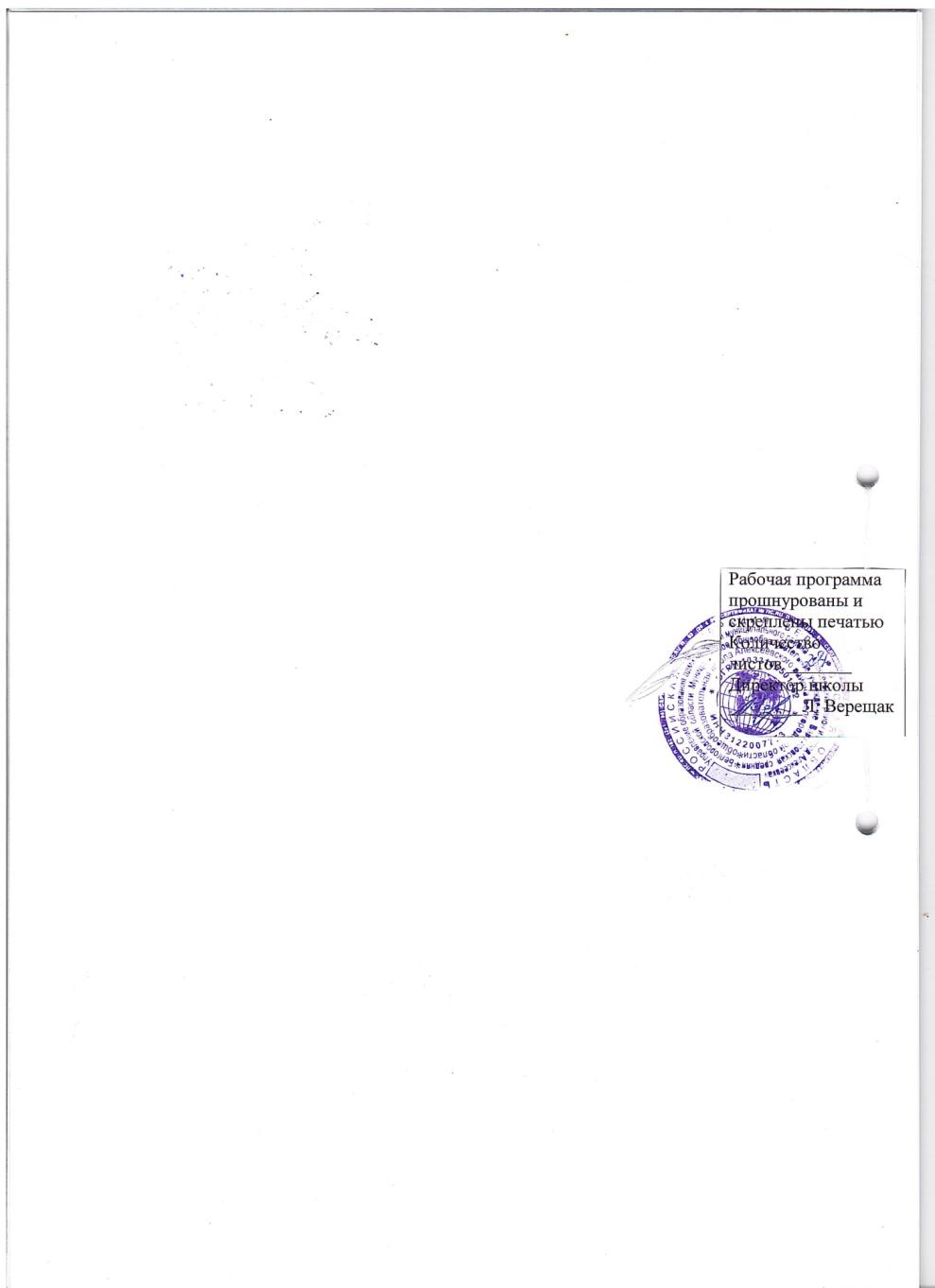 №п/пНаименование разделов и темВсего часовИз нихИз нихИз нихПримечание№п/пНаименование разделов и темВсего часовЛабораторные и практические Контрольные и диагностическиематериалыЭкс-курсииПримечаниеI.Тема №1.  «Древние корни народного искусства».9 ч.Входной контрольТест №1.II.Тема №2. “Связь времен в народном искусстве.”7 ч. Тест №2.III.Тема №3. “Декор – человек, общество, время.”10 ч.Тест №3IV.Тема №4. “Декоративное искусство в современном мире.”8 ч.Тест №4.Итоговая творческая работа.Итого 34 ч.№п/пНаименование разделов и темВсего часовИз нихИз нихИз нихПримечание№п/пНаименование разделов и темВсего часовЛабораторные и практические Контрольные и диагностическиематериалыЭкс-курсииПримечаниеI.Тема №1. “ Виды изобразительного искусства и основы образного языка”9 ч.Входной контрольТест №1.II.Тема №2. “Мир наших вещей – натюрморт”7 ч. Тест №2.III.Тема №3. “Вглядываясь в человека. Портрет”10 чТест №3IV.Тема №4. “Человек и пространство. Пейзаж”8 чТест №4.Итоговая творческая работа.Итого 34 ч.№п/пНаименование разделов и темВсего часовИз нихИз нихИз нихПримечание№п/пНаименование разделов и темВсего часовЛабораторные и практические Контрольные и диагностическиематериалыЭкс-курсииПримечаниеI.Тема №1. “Художник – дизайн – архитектура. Искусство композиции – основа дизайна и архитектуры»8ч.Входной контрольТест №1.II.Тема №2.“В мире вещей и зданий. Художественный язык конструктивных искусств  ”8ч. Тест №2.III.Тема №3. “Город и человек. Социальное значение дизайна и архитектуры  как среды в жизни человека”11чТест № 3IV.Тема №4. “Человек в зеркале дизайна и архитектуры. Образ жизни и индивидуальное проектирование”7 чТест №4.Итоговая творческая работа.Итого 34 ч.№п/пНаименование разделов и темВсего часовИз нихИз нихИз нихПримечание№п/пНаименование разделов и темВсего часовЛабораторные и практические Контрольные и диагностическиематериалыЭкс-курсииПримечаниеI.Тема №1. «Художник и искусство театра. Роль изображения в синтетических искусствах»8ч. Входной контрольТест №1.II.Тема №2« Художник и искусство театра. Роль изображения в синтетических искусствах»8ч.   Тест №2.III.Тема №3. «Фильм творец и зритель. Что мы знаем об искусстве кино?»12чТест №3.IV.Тема №4. «Телевидение – пространство культуры? Экран – искусство – зритель.»6 чИтоговая творческая работа.Тест № 4Итого 34 ч.№Наименование объектов и средств материально-технического обеспеченияКоличествоПримечания1. Библиотечный фонд (книгопечатная продукция)1. Библиотечный фонд (книгопечатная продукция)1. Библиотечный фонд (книгопечатная продукция)1. Библиотечный фонд (книгопечатная продукция)Федеральный государственный образовательный стандарт основного общего образованияДСтандарт по изобразительному искусству, примерная программа, рабочие программы входят в состав обязательного программно-методического обеспечения кабинета   изобразительного искусстваПримерная программа по изобразительному искусствуДСтандарт по изобразительному искусству, примерная программа, рабочие программы входят в состав обязательного программно-методического обеспечения кабинета   изобразительного искусстваРабочие программы по изобразительному искусствуДСтандарт по изобразительному искусству, примерная программа, рабочие программы входят в состав обязательного программно-методического обеспечения кабинета   изобразительного искусстваУчебно-методические комплекты по программе, выбранной в качестве основной для проведения уроков изобразительного искусстваКВ кабинете имеется по нескольку экземпляров учебников из других УМК по изобразительному искусству.Учебники по изобразительному искусствуПМетодические пособия (рекомендации к проведению уроков изобразительного искусства)ДУчебно-наглядные пособияФДНаглядные пособия в виде таблиц и плакатов — Д, формата А4 - ФЭнциклопедии по искусству,  справочные изданияД На электронном носителеКниги о художниках и художественных музеяхД На электронном носителеКниги по стилям изобразительного искусства и архитектурыДСловарь искусствоведческих терминовД2. Печатные пособия2. Печатные пособия2. Печатные пособия2. Печатные пособияПортреты русских и зарубежных художниковДКомплекты   портретов могут   содержаться   в настенном варианте, изданиях (альбомы по искусству) и на электронных носителяхТаблицы по Цветоведению, перспективе, построению орнаментаДТаблицы, схемы представлены на электронных носителяхТаблицы по стилям архитектуры, одежды, предметов бытаДТаблицы, схемы представлены на электронных носителяхСхемы по правилам рисования предметов, растений, деревьев, животных, птиц, человекаДТаблицы, схемы представлены на электронных носителяхТаблицы по народным промыслам, русскому костюму, декоративно-прикладному искусствуДТаблицы, схемы представлены на электронных носителяхДидактический раздаточный материал: карточки по художественной грамотеК3. Технические средства обучения (ТСО)3. Технические средства обучения (ТСО)3. Технические средства обучения (ТСО)3. Технические средства обучения (ТСО)Мультимедийный компьютерДс возможностью использования   аудио-дисков, CD-R, CD RW, МРЗМультимедиа-проекторДЭкран (на штативе или навесной)ДМинимальные размеры 1,25 х 1,25 мАудиторная доска с магнитной поверхностьюДФотоаппаратД4. Экранно-звуковые пособия4. Экранно-звуковые пособия4. Экранно-звуковые пособия4. Экранно-звуковые пособияАудиозаписи по музыке, литературные произведенияДНа электронных носителяхDVD-фильмы: памятники архитектуры; художественные музеи; виды изобразительного искусства; творчество отдельных художников; народные промыслы; декоративно-прикладное искусство; художественные технологииДНа электронных носителяхПрезентации на электронных носителях: по видам изобразительных (пластических) искусств; по жанрам изобразительных искусств; по памятникам архитектуры России и мира; по стилям и направлениям в искусстве; по народным промыслам; по декоративно-прикладному искусству; по творчеству художниковДПроизведения   пластических искусств в исторической ретроспективе, иллюстрации к литературным произведениям, выразительные объекты природы в разных ракурсах в соответствии с программой5. Учебно-практическое оборудование5. Учебно-практическое оборудование5. Учебно-практическое оборудование5. Учебно-практическое оборудованиеВалик для накатывания офортной краскиПЕмкости для водыКПодставки для натурыП6. Модели и натурный фонд6. Модели и натурный фонд6. Модели и натурный фонд6. Модели и натурный фондМуляжи фруктов (комплект)ДМуляжи овощей (комплект)ДГербарииДИзделия декоративно-прикладного искусстваДГеометрические тела, склеенные из бумагиДКерамические изделия (вазы, кринки и др.)ДДрапировкиДПредметы быта (кофейники, бидоны, блюдо, и др.)Д7. Специализированная учебная мебель7. Специализированная учебная мебель7. Специализированная учебная мебель7. Специализированная учебная мебельСтолы КСтульяКМебель для хранения таблиц и плакатовД